Parking Structure 1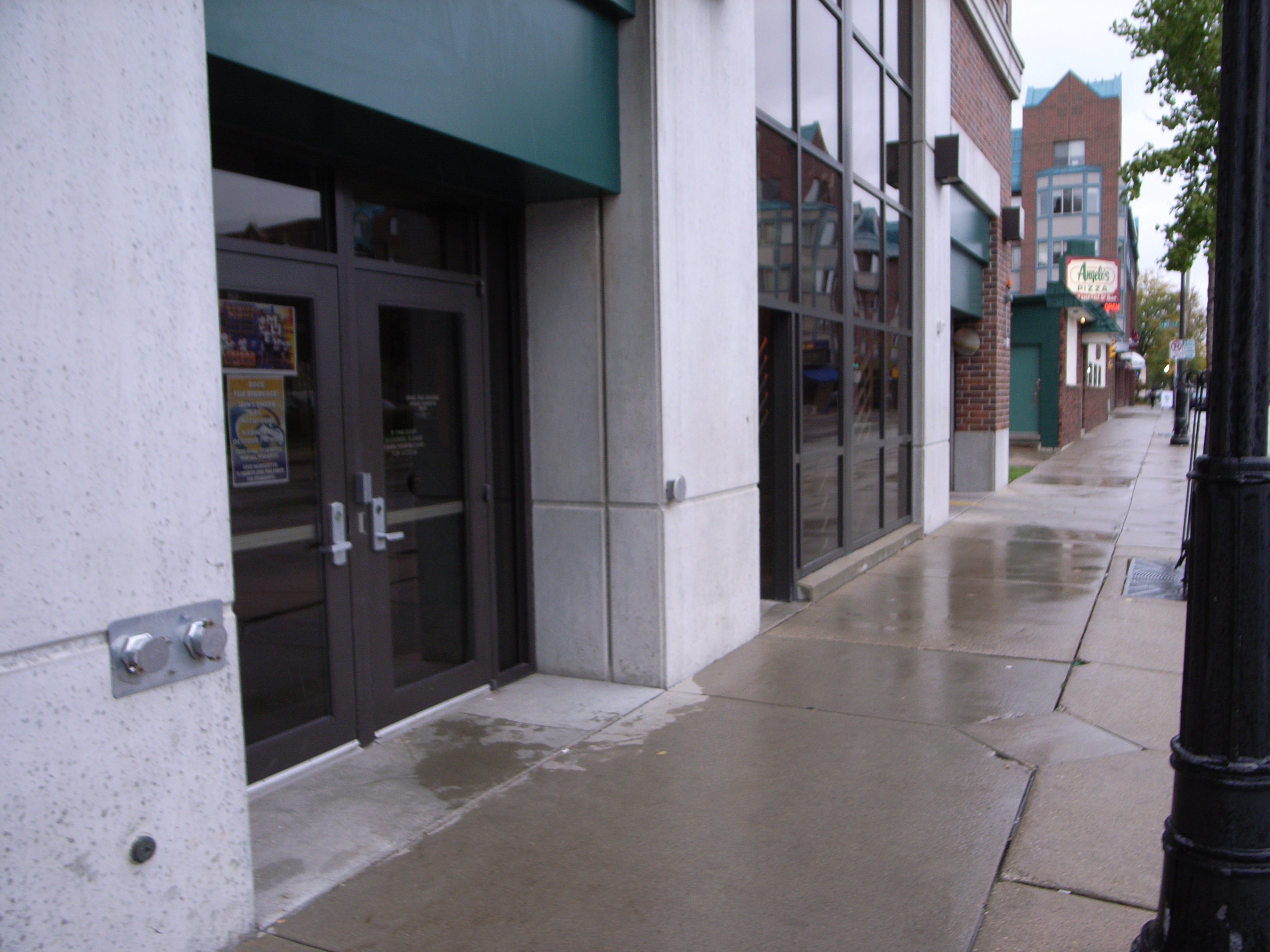              AccessibilityEntranceWheelchair accessible, Automatic Door(Pictured)Women’s BathroomsN/AMen’s BathroomsN/AElevator LocationThrough the doors pictured and to the left